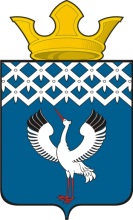 Российская ФедерацияСвердловская областьГлава муниципального образования Байкаловского сельского поселенияПОСТАНОВЛЕНИЕот 01.02.2013 г.   № 55-пс. БайкаловоО системе начисления, сбора и учета платежей населению за жилищно-коммунальные услуги и расчетов с поставщиками услуг, отмене Постановления  от 18.01.2013 года №17-п  	В целях повышения качеств обслуживания населения, обеспечения прозрачности платежей для потребителя, повышения культуры оплаты платежей, а также в целях развития и совершенствования системы расчетов в жилищно-коммунальном хозяйстве и усиления защиты малоимущих слоев населения,ПОСТАНОВЛЯЮ:Продолжить на территории поселения работу по совершенствованию системы начисления, сбора и учета платежей населению за жилищно-коммунальные услуги и расчетов с поставщиком услуг.Директору муниципального унитарного предприятия жилищно-коммунального хозяйства «Тепловые сети» Волкову Н.А. в срок с  01.03.2013 года предоставлять населению квитанции по начислению платежей за холодное водоснабжение.Директору муниципального унитарного предприятия жилищно-коммунального хозяйства «Тепловые сети» Волкову Н.А. в срок до  01.03.2013 года сформировать электронную базу данных по начислению, учету и сбору платежей за холодное водоснабжение.Постановление Главы МО Байкаловского сельского поселения от 18.01.2013 года считать утратившим силу.Контроль за выполнением настоящего Постановления оставляю за собой.Глава муниципального образованияБайкаловского сельского поселения           ___________            Л.Ю. Пелевина